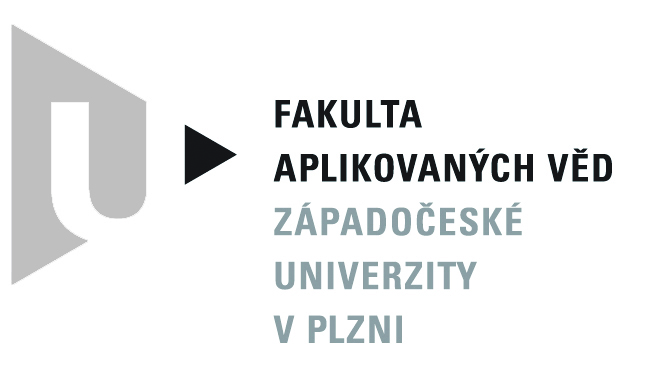 Laboratorní úloha z fyzikyDebye-Scherrerova metoda určení jemné struktury materiáluDatum měření: 30. 11. 2010                                              Školní rok: 2010/2011                                                                        Ročník: 2.Semestr: 1.			                                                                                                                                           Zpracoval: Václav RajtmajerMěřící pomůckyexponovaný rentgenový snímekzařízení pro odečítání reflexí ze snímkuPracovní úkolStanovte na snímku vzorku NaCl přesnou polohu bodů S1 a S2.Odměřte reflexní úhly 2ϑ pro všechny znatelné reflexe.Spočtěte hodnoty sinϑ.Spočtěte mezirovinné vzdálenosti d a vyneste je na papír podle stupnice na H-D diagramech přiložených u úlohy.Určete typ mřížky NaCl a příslušné indexy h,k,l pro každé vypočítané d.Z rovnice () vypočítejte pro všechna d a příslušná h, k, l mřížkové konstanty a. Výslednou mřížkovou konstantu pak stanovte jako jejich aritmetický střed. Nezapomeňte též určit jeho směrodatnou chybu.Na základě rovnice () určete indexy nejvyšší možné reflexe pro dané záření. Uvažte, že u krystalu NaCl reflektují pouze roviny, které mají všechny Millerovy indexy liché, nebo všechny sudé (nula je sudá).Naměřené hodnoty a výpočtyλ = 1,79021 ÅZe všech mřížkových konstant a musím stanovit aritmetický střed. A jeho chyba je:A tedy výsledný aritmetický střed je:Dále spočteme indexy nejvyšší možné reflexe:Dle mých výpočtů mi vyšli všechny reflexe nejvyšší, takže nejspíš bude někde chyba.ZávěrMěření bylo velice náročné a to hned z několika důvodů. Museli se odečíst velice přesně všechny vzdálenosti reflexních kroužků. A nejvíce chyb určitě vznikalo při určování Millerových indexů, kdy jsme museli ve velice těžko čitelném grafu najít správnou křivku. Například hodnota a = 11,29 se od průměru liší o více než chybu a to bude nejspíš chyba lidského faktoru.li[cm]2ϑϑsin ϑd [Å]h k la [Å]15,531° 10’15° 35’0,2693,3281 1 15,76418,637° 24’18° 42’0,3212,7880 0 25,57626,853° 53’26° 56’0,4531,9762 0 25,58931,863° 57’31° 58’0,5291,6921 1 35,61234,469° 11’34° 35’0,5681,5762 2 25,45939,679° 38’39° 49’0,6401,3990 0 45,59643,587° 29’43° 44’0,6911,2953 1 35,64545,391° 6’45° 33’0,7141,2542 0 45,60851102° 34’51° 17’0,7801,1482 2 45,62455,5111° 37’55° 48’0,8271,0821 1 55,62263,8128° 18’64° 9’0,8991,9964 0 411,2969138° 46’69° 23’0,9360,9564 2 45,73671,7144° 12’72° 6’0,9510,9410 0 65,646